Lien formulaire d’inscriptionau vide grenier et marché des producteursdu tennis Club de Bellegardele 26 mai 2024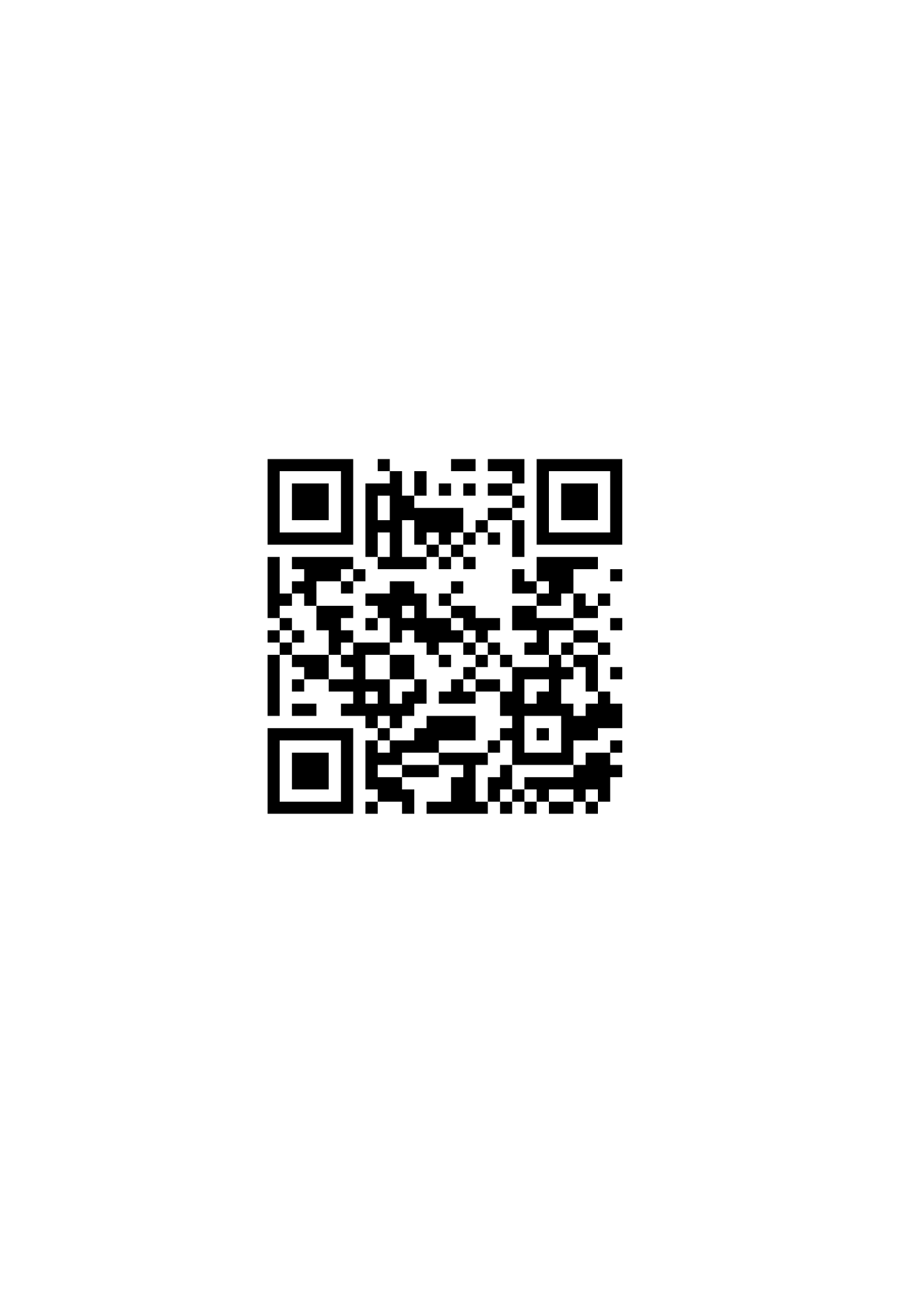 https://forms.gle/UbM76weBAEug5ARE6